                                                                                                                                                 CYCLE 3                      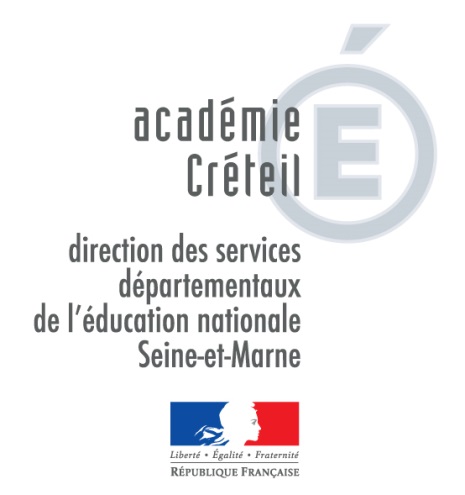 OUTIL D’AIDE A L’EVALUATION DU NIVEAU DE MAITRISE DES COMPOSANTESDU SOCLE COMMUN DE CONNAISSANCES, DE COMPETENCES ET DE CULTURE Document réalisé par le groupe de travail départemental « Evaluation au service de la réussite des élèves »Evaluer la maîtrise du socle commun de connaissances de compétences et de culture au cycle 3Références : Code de l'éducation, articles D.122-1 à D.122-3 relatifs à l'évaluation des acquis scolaires des élèves et au livret scolaire à l'école et au collègeDécret n° 2015-1929 du 31-12-2015 relatif à l'évaluation des acquis scolaires des élèves et au livret scolaire, à l'école et au collège (BOEN n°3 du 21-1-2016)Arrêté du 31-12-2015 relatif au contenu du livret scolaire de l'école élémentaire et du collège, modifié par l'arrêté du 11-5-2016Document d’accompagnement pour l’évaluation  des acquis du socle commun de connaissances, de compétences et de culture. Éléments pour l’appréciation du niveau de maîtrise satisfaisant en fin de cycle 2Bulletin officiel spécial n° 3 du 26 avril 2018 4 priorités pour renforcer la maîtrise des fondamentauxLecture : construire le parcours d'un lecteur autonomeEnseignement de la grammaire et du vocabulaire : un enjeu majeur pour la maîtrise de la langue françaiseEnseignement du calcul : un enjeu majeur pour la maîtrise des principaux éléments de mathématiques à l'école primaireLa résolution de problèmes à l'école élémentaire Site EDUSCOLUne évaluation en référence aux programmes d'enseignementEvaluer les acquis des élèves dans les domaines de formation du socle : du quotidien de la classe au positionnement en fin de cycleRessources pour la mise en œuvre de l'évaluation : les documents d'accompagnement pour l'évaluationÉvaluation de début de 6ème 2018-2019: des outils pour les enseignants L'évaluation porte sur les huit composantes du socle communL'évaluation porte sur les quatre composantes du domaine 1 et sur les quatre autres domaines de formation. L'acquisition et la maîtrise de chacune des composantes du socle commun sont appréciées pour chaque domaine de façon indépendante. Elles ne peuvent donc pas être compensées par celles d'un autre domaine.Domaine 1 : Les langages pour penser et communiquer Comprendre, s’exprimer en utilisant la langue française à l’oral et à l’écrit au cycle 3Comprendre, s’exprimer en utilisant une langue étrangère et, le cas échéant, une langue régionale au cycle 3Comprendre, s’exprimer, en utilisant les langages mathématiques, scientifiques et informatiques au cycle 3Comprendre, s’exprimer en utilisant les langages des arts et du corps au cycle 3Domaine 2 : Les méthodes et outils pour apprendre Domaine 3 : La formation de la personne et du citoyenDomaine 4 : Les systèmes naturels et les systèmes techniquesDomaine 5 : Les représentations du monde et l’activité humaineLes propositions du groupe de travail départemental « L’évaluation au service de la réussite des élèves »Le document d’accompagnement pour l’évaluation des acquis du socle commun (cycle 3) définit un niveau de maîtrise satisfaisante (niveau 3). Le groupe départemental propose 3 niveaux (niveaux 1, 2 et 4) encadrant le niveau 3. Une  progressivité est ainsi construite.  Attention, le positionnement de l'élève sur l'échelle du niveau de maîtrise des compétences du socle ne résulte pas d'une évaluation spécifique, mais il s'apprécie à partir du suivi régulier des apprentissages que les enseignants réalisent au regard des objectifs fixés par les programmes. Déclinaison de l’évaluation des acquis du socle communde connaissances, de compétences et de culture en niveaux de maîtriseDéclinaison de l’évaluation des acquis du socle communde connaissances, de compétences et de culture en niveaux de maîtriseDéclinaison de l’évaluation des acquis du socle communde connaissances, de compétences et de culture en niveaux de maîtriseDéclinaison de l’évaluation des acquis du socle communde connaissances, de compétences et de culture en niveaux de maîtriseDéclinaison de l’évaluation des acquis du socle communde connaissances, de compétences et de culture en niveaux de maîtriseDomaine 1 – cycle 3 : Les langages pour penser et communiquerDomaine 1 – cycle 3 : Les langages pour penser et communiquerDomaine 1 – cycle 3 : Les langages pour penser et communiquerDomaine 1 – cycle 3 : Les langages pour penser et communiquerDomaine 1 – cycle 3 : Les langages pour penser et communiquerComprendre, s’exprimer en utilisant la langue française à l’oral et à l’écrit (composante 1 du domaine 1)Comprendre, s’exprimer en utilisant la langue française à l’oral et à l’écrit (composante 1 du domaine 1)Comprendre, s’exprimer en utilisant la langue française à l’oral et à l’écrit (composante 1 du domaine 1)Comprendre, s’exprimer en utilisant la langue française à l’oral et à l’écrit (composante 1 du domaine 1)Comprendre, s’exprimer en utilisant la langue française à l’oral et à l’écrit (composante 1 du domaine 1)Disciplines enseignées contribuant à l’évaluation des acquis : Arts plastiques ; Education musicale ; Education physique et sportive ; Français ; Histoire-Géographie-Enseignement moral et civique ; Mathématiques ; Physique-chimie ; Sciences de la vie et de la terre ; TechnologieDisciplines enseignées contribuant à l’évaluation des acquis : Arts plastiques ; Education musicale ; Education physique et sportive ; Français ; Histoire-Géographie-Enseignement moral et civique ; Mathématiques ; Physique-chimie ; Sciences de la vie et de la terre ; TechnologieDisciplines enseignées contribuant à l’évaluation des acquis : Arts plastiques ; Education musicale ; Education physique et sportive ; Français ; Histoire-Géographie-Enseignement moral et civique ; Mathématiques ; Physique-chimie ; Sciences de la vie et de la terre ; TechnologieDisciplines enseignées contribuant à l’évaluation des acquis : Arts plastiques ; Education musicale ; Education physique et sportive ; Français ; Histoire-Géographie-Enseignement moral et civique ; Mathématiques ; Physique-chimie ; Sciences de la vie et de la terre ; TechnologieDisciplines enseignées contribuant à l’évaluation des acquis : Arts plastiques ; Education musicale ; Education physique et sportive ; Français ; Histoire-Géographie-Enseignement moral et civique ; Mathématiques ; Physique-chimie ; Sciences de la vie et de la terre ; TechnologieEléments signifiantsNiveau 1Niveau 2Niveau 3Niveau 4S’exprimer à l’oralLiens éduSCOL vers :Evaluation de l'oral S’engager dans la présentation de quelques informations et explications.S’engager dans l’expression d’un point de vue personnel. Présenter quelques informations et explications.Exprimer un point de vue personnel avec des propos structurés. Présenter de façon ordonnée des informations et des explications.Exprimer un point de vue personnel en le justifiant.Présenter spontanément de façon ordonnée et structurée des informations et des explications.Exprimer un point de vue personnel en le justifiant et en développant son argumentation. S’exprimer à l’oralLiens éduSCOL vers :Evaluation de l'oral S’engager dans l’activité de raconter une histoire en cherchant à structurer son  propos et en réinvestissant certains éléments du lexique du texte. Raconter une histoire en structurant son  propos, de manière audible.Raconter une histoire. Raconter une histoire  avec des connecteurs spatiaux, temporels et logiques (cause, conséquence) variés, durant quelques minutes. S’exprimer à l’oralLiens éduSCOL vers :Evaluation de l'oral S’engager dans la réalisation d’une courte présentation orale avec étayage de l’adulte et/ou des pairs. Réaliser une courte présentation orale à l’aide d’un guide élaboré collectivement.Réaliser une courte présentation orale après avoir élaboré un support (papier, numérique…) pour cette présentation.Réaliser une courte présentation orale après avoir élaboré un support (papier, numérique…) pour cette présentation, en levant les yeux de la préparation écrite. S’exprimer à l’oralLiens éduSCOL vers :Evaluation de l'oral S’engager dans un débat et de prendre la parole.Participer à un débat en exprimant un point de vue personnel.Participer à un débat en prenant en compte la parole d’autrui.Participer à un débat enprenant en compte la parole d’autrui, en respectant les formes d’un oral socialisé.S’exprimer à l’oralLiens éduSCOL vers :Evaluation de l'oral Montrer qu’il les comprend et tente d’utiliser quelques mots, formules, expressions rencontrés dans des textes lus, des énoncés écrits et oraux.Comprendre et utiliser quelques mots, formules, expressions rencontrés dans des textes lus, des énoncés écrits et oraux.Réutiliser des mots, des formules, des expressions rencontrées dans des textes lus, des énoncés écrits et oraux.Réutiliser dans un contexte différent de celui d’origine, des mots, des formules, des expressions rencontrées dans des textes lus, des énoncés écrits et oraux.S’exprimer à l’oralLiens éduSCOL vers :Evaluation de l'oral Sur un texte adapté à l’âge des élèves, dire de mémoire tout ou partie d’un texte (poème, courte scène) devant un auditoire avec étayage de l’adulte. Sur un texte adapté à l’âge des élèves, dire de mémoire un texte devant un auditoire avec peu d’étayage de l’adulte ou des pairs.Dire de mémoire un texte à haute voix. Sur un texte adapté à l’âge des élèves, interpréter un texte devant un auditoire (poème, courte scène…).Comprendre des énoncés orauxEcouter en maintenant son attention un court propos continu, une lecture à haute voix d’un adulte.Ecouter une émission documentaire associant son et image avec étayage de l’enseignant pendant la diffusion.Ecouter en maintenant son attention un propos continu de moins de 5 minutes, une lecture à haute voix.Ecouter en maintenant son attention une émission documentaire associant son et image d’une dizaine de minutes.Ecouter en maintenant son attention un propos continu de 5 à 10 minutes, une lecture à haute voix, une émission documentaire associant son et image d’une vingtaine de minutes.Ecouter en maintenant son attention un propos continu au-delà de 10 minutes, une lecture à haute voix, une émission documentaire associant son et image au-delà de vingt minutes.Comprendre des énoncés orauxAvec étayage de l’adulte, manifester sa compréhension d’une partie d’un message oral, d’un propos, d’un texte lu, d’un discours, d’une émission…Avec étayage de l’adulte, manifester sa compréhension d’un message oral, d’un propos, d’un texte lu, d’un discours, d’une émission…Manifester sa compréhension d’un message oral, d’un propos, d’un texte lu, d’un discours, d’une émission…Manifester sa compréhension fine (détails, implicite,…) d’un message oral, d’un propos, d’un texte lu, d’un discours, d’une émission…Domaine 1 – cycle 3 : Les langages pour penser et communiquerDomaine 1 – cycle 3 : Les langages pour penser et communiquerDomaine 1 – cycle 3 : Les langages pour penser et communiquerDomaine 1 – cycle 3 : Les langages pour penser et communiquerDomaine 1 – cycle 3 : Les langages pour penser et communiquerComprendre, s’exprimer en utilisant la langue française à l’oral et à l’écrit (composante 1 du domaine 1)Comprendre, s’exprimer en utilisant la langue française à l’oral et à l’écrit (composante 1 du domaine 1)Comprendre, s’exprimer en utilisant la langue française à l’oral et à l’écrit (composante 1 du domaine 1)Comprendre, s’exprimer en utilisant la langue française à l’oral et à l’écrit (composante 1 du domaine 1)Comprendre, s’exprimer en utilisant la langue française à l’oral et à l’écrit (composante 1 du domaine 1)Disciplines enseignées contribuant à l’évaluation des acquis : Arts plastiques ; Education musicale ; Education physique et sportive ; Français ; Histoire-Géographie-Enseignement moral et civique ; Mathématiques ; Physique-chimie ; Sciences de la vie et de la terre ; TechnologieDisciplines enseignées contribuant à l’évaluation des acquis : Arts plastiques ; Education musicale ; Education physique et sportive ; Français ; Histoire-Géographie-Enseignement moral et civique ; Mathématiques ; Physique-chimie ; Sciences de la vie et de la terre ; TechnologieDisciplines enseignées contribuant à l’évaluation des acquis : Arts plastiques ; Education musicale ; Education physique et sportive ; Français ; Histoire-Géographie-Enseignement moral et civique ; Mathématiques ; Physique-chimie ; Sciences de la vie et de la terre ; TechnologieDisciplines enseignées contribuant à l’évaluation des acquis : Arts plastiques ; Education musicale ; Education physique et sportive ; Français ; Histoire-Géographie-Enseignement moral et civique ; Mathématiques ; Physique-chimie ; Sciences de la vie et de la terre ; TechnologieDisciplines enseignées contribuant à l’évaluation des acquis : Arts plastiques ; Education musicale ; Education physique et sportive ; Français ; Histoire-Géographie-Enseignement moral et civique ; Mathématiques ; Physique-chimie ; Sciences de la vie et de la terre ; TechnologieEléments signifiantsNiveau 1Niveau 2Niveau 3Niveau 4Lire et comprendre l’écritLiens éduSCOL vers :Ressources pour travailler et évaluer la compréhensionProduire une lecture orale après préparation même en syllabantS’engager dans une lecture silencieuse même subvocalisée (prononciation mentale).Produire une lecture orale après préparation sans syllaber.S’engager dans une lecture silencieuse peu subvocalisée (lexique courant).Maîtriser une lecture orale et silencieuse fluide.Maîtriser une lecture orale fluide, expressive, respectant la prosodie (intonation, expression). Lire et comprendre l’écritLiens éduSCOL vers :Ressources pour travailler et évaluer la compréhensionLire de manière autonome de courts passages (choisis par l’adulte) d’un livre adapté à son âge.Lire de manière autonome de longs passages (chapitres de plusieurs pages) d’un livre adapté à son âge.Lire en intégralité et de manière autonome un livre adapté à son âge. Lire en intégralité et de manière autonome un livre adapté à son âge (nombre de pages plus conséquent).Lire et comprendre l’écritLiens éduSCOL vers :Ressources pour travailler et évaluer la compréhensionRecourir à la lecture pour : chercher des informations, répondre à un problème,compléter une connaissance, vérifier une hypothèse ou un propos (éléments explicites, avec étayage de l’adulte ou de supports personnalisés.Recourir à la lecture pour : chercher des informations, répondre à un problème,compléter une connaissance, vérifier une hypothèse ou un propos(éléments explicites avec l’aide de supports collectifs.Recourir à la lecture de manière autonome pour :chercher des informations, répondre à un problème,compléter une connaissance, vérifier une hypothèse ou un proposRecourir à la lecture, avec rapidité et en mettant en œuvre ses connaissances linguistiques et culturelles, pour : chercher des informations, répondre à un problème,compléter une connaissance,vérifier une hypothèse ou un propos.Lire et comprendre l’écritLiens éduSCOL vers :Ressources pour travailler et évaluer la compréhensionAvec l’aide de l’adulte, mettre en œuvre une démarche de compréhension et d’interprétation d’un texte littéraire ou d’un document (simple) :en prenant appui sur différents indices signifiants, en mettant ces indices en relation, en prenant conscience des éléments implicites, en raisonnant à partir des informations données par le texte et de ses connaissances pour expliciter ce que le texte ou le document ne dit pas.Mettre en œuvre une démarche de compréhension et d’interprétation d’un texte littéraire ou d’un document  (simple) :en prenant appui sur différents indices signifiants, en mettant ces indices en relation, en prenant conscience des éléments implicites, en raisonnant à partir des informations données par le texte et de ses connaissances pour expliciter ce que le texte ou le document ne dit pas. Mettre en œuvre une démarche de compréhension et d’interprétation d’un texte littéraire ou d’un document (simple ou composite) :en prenant appui sur différents indices signifiants, en mettant ces indices en relation, en prenant conscience des éléments implicites, en raisonnant à partir des informations données par le texte et de ses connaissances pour expliciter ce que le texte ou le document ne dit pas. Mettre en œuvre une démarche de compréhension et d’interprétation d’un texte littéraire ou d’un document (composite et complexe):en prenant appui sur différents indices signifiants, en mettant ces indices en relation, en prenant conscience des éléments implicites, en raisonnant à partir des informations données par le texte et de ses connaissances pour expliciter ce que le texte ou le document ne dit pas.Lire et comprendre l’écritLiens éduSCOL vers :Ressources pour travailler et évaluer la compréhensionProposer avec étayage de l’adulte ou de supports (personnalisés ou collectifs) sa compréhension d’un texte inconnu ou d’un document. Proposer de manière autonome sa compréhension d’un texte inconnu ou d’un document associant un énoncé écrit et un autre support (image ou schéma).Proposer de manière autonomesa compréhension d’un texte inconnu d’une vingtaine de lignes ou d’un document associant un énoncé écrit et un autre support (image ou schéma).Proposer de manière autonome sa compréhension d’un texte inconnu d’une vingtaine de lignes ou d’un document composite en explicitant les liens texte-image ou texte – schéma avec une certaine capacité d’analyse référentielle et inférentielle. Lire et comprendre l’écritLiens éduSCOL vers :Ressources pour travailler et évaluer la compréhensionAvec l’étayage de l’adulte, formuler  une réaction (émotion, réflexion, intérêt…) après avoir lu un texte ou un document. Formuler une réaction (émotion, réflexion, intérêt…) après avoir lu un texte, un document.Formuler une réaction (émotion, réflexion, intérêt…) après avoir lu un texte ouun document, en prenant appui sur ses connaissances et son expérience personnelle.Formuler une réaction (émotion, réflexion, intérêt…) après avoir lu un texte ou un document, en justifiant par ses connaissanceset son expérience personnelle.Domaine 1 – cycle 3 : Les langages pour penser et communiquerDomaine 1 – cycle 3 : Les langages pour penser et communiquerDomaine 1 – cycle 3 : Les langages pour penser et communiquerDomaine 1 – cycle 3 : Les langages pour penser et communiquerDomaine 1 – cycle 3 : Les langages pour penser et communiquerComprendre, s’exprimer en utilisant la langue française à l’oral et à l’écrit (composante 1 du domaine 1)Comprendre, s’exprimer en utilisant la langue française à l’oral et à l’écrit (composante 1 du domaine 1)Comprendre, s’exprimer en utilisant la langue française à l’oral et à l’écrit (composante 1 du domaine 1)Comprendre, s’exprimer en utilisant la langue française à l’oral et à l’écrit (composante 1 du domaine 1)Comprendre, s’exprimer en utilisant la langue française à l’oral et à l’écrit (composante 1 du domaine 1)Disciplines enseignées contribuant à l’évaluation des acquis : Arts plastiques ; Education musicale ; Education physique et sportive ; Français ; Histoire-Géographie-Enseignement moral et civique ; Mathématiques ; Physique-chimie ; Sciences de la vie et de la terre ; TechnologieDisciplines enseignées contribuant à l’évaluation des acquis : Arts plastiques ; Education musicale ; Education physique et sportive ; Français ; Histoire-Géographie-Enseignement moral et civique ; Mathématiques ; Physique-chimie ; Sciences de la vie et de la terre ; TechnologieDisciplines enseignées contribuant à l’évaluation des acquis : Arts plastiques ; Education musicale ; Education physique et sportive ; Français ; Histoire-Géographie-Enseignement moral et civique ; Mathématiques ; Physique-chimie ; Sciences de la vie et de la terre ; TechnologieDisciplines enseignées contribuant à l’évaluation des acquis : Arts plastiques ; Education musicale ; Education physique et sportive ; Français ; Histoire-Géographie-Enseignement moral et civique ; Mathématiques ; Physique-chimie ; Sciences de la vie et de la terre ; TechnologieDisciplines enseignées contribuant à l’évaluation des acquis : Arts plastiques ; Education musicale ; Education physique et sportive ; Français ; Histoire-Géographie-Enseignement moral et civique ; Mathématiques ; Physique-chimie ; Sciences de la vie et de la terre ; TechnologieEléments signifiantsNiveau 1Niveau 2Niveau 3Niveau 4EcrireLiens éduSCOL vers :Évaluer autrement les écrits scolairesCopier ou transcrire de manière fluide, dans une écriture lisible, un texte d’une quinzaine de lignes. Copier ou transcrire, dans une écriture lisible, un texte d’une quinzaine de lignes en utilisant des stratégies pour dépasser la copie  lettre à lettre (prise d’indices, mémorisation de mots ou groupes de mots).Ecrire à la main de manière fluide et efficace.Ecrire à la main de manière fluide et efficace, un texte long (plus de quinze lignes) en mémorisant des groupes de mots. EcrireLiens éduSCOL vers :Évaluer autrement les écrits scolairesEcrire quelques phrases en utilisant les majuscules et la ponctuation même en tâtonnant avec le clavier d’un ordinateur. Ecrire quelques phrases en variant polices et mises en pages avec le clavier d’un ordinateur.Ecrire facilement avec le clavier d’un ordinateur.Ecrire aisément, en autonomie, un texte d’une quinzaine de lignes avec le clavier d’un ordinateur. EcrireLiens éduSCOL vers :Évaluer autrement les écrits scolairesS’engager dans l’écriture pour garder des traces individuelles ou collectives (traces écrites, leçons, copie...).Utiliser l’écriture pour réfléchir à plusieurs (notes lors d’un travail de groupe, recherche personnelle…)Recourir à l’écriture pour garder des traces de ses lectures, pour réfléchir, pour apprendre.Recourir à l’écriture pour garder des traces de ses lectures, pour réfléchir, pour apprendre, en manifestant de l’intérêt pour cette écriture et en produisant des écrits conséquents avec aisance. EcrireLiens éduSCOL vers :Évaluer autrement les écrits scolairesFormuler à l’écrit une réaction, un point de vue, une analyse en  réponse à une question précise, appelant une réponse courte (une phrase). Formuler à l’écrit une réaction, un point de vue, une analyse en réponse à une question (écrit court soutenu par des supports de classe : leçon, affichage…)Formuler à l’écrit, une réaction, un point de vue, une analyse, en réponse à une question. Formuler à l’écrit, une réaction, un point de vue, une analyse, en réponse à une question, en structurant, développant, illustrant et argumentant son propos.   EcrireLiens éduSCOL vers :Évaluer autrement les écrits scolairesRéviser son propre texte à partir de quelques consignes ou outils de travail proposés par l’enseignant (étayage de l’adulte).Réviser son propre texte à partir de consignes ou d’outils de travail construits collectivement (étayage éventuel des pairs). Réviser son propre texte à partirde consignes ou d’outils de travail.Réviser son propre texte à partirde consignes ou d’outils de travail de manière autonome. EcrireLiens éduSCOL vers :Évaluer autrement les écrits scolairesEcrire de manière autonome un texte courtà la graphie lisible,en respectant quelques régularités orthographiques étudiées et précisées par l’enseignant.Ecrire de manière autonome un texte d’une page : à la graphie lisibleen étant attentif aux régularités orthographiques étudiées au cours du cycle avec une relecture guidée. Ecrire de manière autonome un texte d’une à deux pages : à la graphie lisible,en respectant les régularités orthographiques étudiées au cours du cycle.Ecrire de manière autonome un texte de deux pages ou plus :à la graphie lisible,en respectant les régularités orthographiques étudiées au cours du cycle en premier jet ou avec une relecture autonome. EcrireLiens éduSCOL vers :Évaluer autrement les écrits scolairesRédiger  après l’avoir verbalisé, un texte court dans une langue suffisamment maîtrisée pour que son intelligibilité ne soit pas compromise.Rédiger ce texte dans une langue suffisamment maîtrisée pour que son intelligibilité ne soit pas compromise en s’aidant de supports ou d’outils de travail construits collectivement. Rédiger ce texte dans une langue suffisamment maîtrisée pour que son intelligibilité ne soit pas compromise.Rédiger ce texte dans un niveau de langue remarquable. EcrireLiens éduSCOL vers :Évaluer autrement les écrits scolairesRéinvestir à bon escient le lexique appris dans une discipline (exposé, exercice, résumé…).Réinvestir à bon escient le lexique appris dans une  discipline,  dans un contexte différent proposé par l’enseignant.Réinvestir à bon escient le lexique appris dans les différentes disciplines.Réinvestir à bon escient le lexique appris dans les différentes disciplines en opérant un transfert spontané dans d’autres situations. EcrireLiens éduSCOL vers :Évaluer autrement les écrits scolairesParticiper à un projet d’écriture collectif de manière ponctuelle (proposer une idée, copier un extrait, illustrer…).Participer à un projet d’écriture collectif de manière assidue (proposer des idées, rédiger un extrait, envisager une présentation…).Participer à un projet d’écriture collectif. Participer à un projet d’écriture collectif et participer à l’organisation, à la répartition des tâches pour sa réalisation. Domaine 1 – cycle 3 : Les langages pour penser et communiquerDomaine 1 – cycle 3 : Les langages pour penser et communiquerDomaine 1 – cycle 3 : Les langages pour penser et communiquerDomaine 1 – cycle 3 : Les langages pour penser et communiquerDomaine 1 – cycle 3 : Les langages pour penser et communiquerComprendre, s’exprimer en utilisant la langue française à l’oral et à l’écrit (composante 1 du domaine 1)Comprendre, s’exprimer en utilisant la langue française à l’oral et à l’écrit (composante 1 du domaine 1)Comprendre, s’exprimer en utilisant la langue française à l’oral et à l’écrit (composante 1 du domaine 1)Comprendre, s’exprimer en utilisant la langue française à l’oral et à l’écrit (composante 1 du domaine 1)Comprendre, s’exprimer en utilisant la langue française à l’oral et à l’écrit (composante 1 du domaine 1)Disciplines enseignées contribuant à l’évaluation des acquis : Arts plastiques ; Education musicale ; Education physique et sportive ; Français ; Histoire-Géographie-Enseignement moral et civique ; Mathématiques ; Physique-chimie ; Sciences de la vie et de la terre ; TechnologieDisciplines enseignées contribuant à l’évaluation des acquis : Arts plastiques ; Education musicale ; Education physique et sportive ; Français ; Histoire-Géographie-Enseignement moral et civique ; Mathématiques ; Physique-chimie ; Sciences de la vie et de la terre ; TechnologieDisciplines enseignées contribuant à l’évaluation des acquis : Arts plastiques ; Education musicale ; Education physique et sportive ; Français ; Histoire-Géographie-Enseignement moral et civique ; Mathématiques ; Physique-chimie ; Sciences de la vie et de la terre ; TechnologieDisciplines enseignées contribuant à l’évaluation des acquis : Arts plastiques ; Education musicale ; Education physique et sportive ; Français ; Histoire-Géographie-Enseignement moral et civique ; Mathématiques ; Physique-chimie ; Sciences de la vie et de la terre ; TechnologieDisciplines enseignées contribuant à l’évaluation des acquis : Arts plastiques ; Education musicale ; Education physique et sportive ; Français ; Histoire-Géographie-Enseignement moral et civique ; Mathématiques ; Physique-chimie ; Sciences de la vie et de la terre ; TechnologieEléments signifiantsNiveau 1Niveau 2Niveau 3Niveau 4Exploiter les ressources de la langueRéfléchir sur le système linguistiqueTranscrire un énoncé oralsans erreur phonologique sur les  phonèmes les plus fréquents, en maîtrisant la segmentation des unités linguistiques du vocabulaire usuel ou étudié,en utilisant la ponctuation la plus courante (début et fin de phrase).Transcrire un énoncé oral :sans erreur phonologique, ou presque, sur les phonèmes, même les moins fréquents, en maîtrisant la segmentation des unités linguistiques, en utilisant les signes de ponctuation étudiés (listes, dialogues…)Transcrire un énoncé oral sans erreur phonologique :sans erreur phonologique, en maîtrisant la segmentation des unités linguistiques,en utilisant une ponctuation adaptée.Transcrire un énoncé oral :sans erreur phonologique, même sur les phonèmes les plus rares, en maîtrisant la segmentation des unités linguistiquesen utilisant une ponctuation adaptée, dont point-virgule, points de suspension et parenthèses. Exploiter les ressources de la langueRéfléchir sur le système linguistiqueAvoir mémorisé l’orthographe de mots fréquents étudiés en classe. Avoir mémorisé l’orthographe des mots les plus fréquents étudiés en classe, ainsi que ceux appris dans les différentes disciplinesAvoir mémorisé l’orthographe des mots les plus fréquents, ainsi que ceux appris dans les différentes disciplines.Avoir mémorisé l’orthographe de mots moins fréquents, quelle que soit la discipline. Exploiter les ressources de la langueRéfléchir sur le système linguistiqueProgressivité en fonction du nombre de mots et  de leur fréquence d’usage  (à définir en conseil de cycle)Progressivité en fonction du nombre de mots et  de leur fréquence d’usage  (à définir en conseil de cycle)Progressivité en fonction du nombre de mots et  de leur fréquence d’usage  (à définir en conseil de cycle)Progressivité en fonction du nombre de mots et  de leur fréquence d’usage  (à définir en conseil de cycle)Exploiter les ressources de la langueRéfléchir sur le système linguistiqueDans une situation de production écrite ou sous la dictée : identifier à l’oral comme à l’écrit les marqueurs du genre et du nombre,repérer les constituants du  groupe nominal : identifier déterminant, adjectif, nom,identifier le verbe et son sujet,comprendre les accords simplesSujet + verbe proche,groupe nominal : déterminant + nom ;déterminant + nom + adjectif. Dans une situation de production écrite ou sous la dictée : réaliser les accords dans le groupe nominal  comprenant plusieurs adjectifs,observer et mémoriser la régularité des terminaisons des verbes  selon les personnes et les temps,réaliser les accords du verbe et son sujet (pronoms, groupe nominal). Dans une situation de production écrite ou sous la dictée : réaliser les accords dans le groupe nominal,accorder le verbe et son sujet dans les cas simples définis par les attendus du programme, ainsi que l’attribut avec son sujet.Dans une situation de production écrite ou sous la dictée :réaliser les accords dans le groupe nominal (déterminant, adjectifs, nom),réaliser les accords du verbe et son sujet, même si le sujet est éloigné du verbe ou inversé et s’il est un groupe nominal complexe. réaliser les accords de l’attribut avec son sujet. Exploiter les ressources de la langueRéfléchir sur le système linguistiqueRéviser un énoncé produit par lui-même ou un autre scripteur à partir de quelques critères de révision donnés (avec éventuellement étayage de l’adulte), et en matérialisant les chaines d’accord le cas échéant. Réviser un énoncé produit par lui-même ou un autre scripteur à partir de plusieurs critères de révision donnés, en s’appuyant  sur les règles de fonctionnement élaborées et les outils construits pour réviser seul(e) un énoncé. Réviser un énoncé produit par lui-même ou un autre scripteur à partir d’indications orientant cette révision.Réviser un énoncé produit par lui-même ou un autre scripteur orientant cette révision sans indications données par autrui.  Exploiter les ressources de la langueRéfléchir sur le système linguistiqueComprendre la notion de contexte et le verbaliser en fonction de la situation (texte littéraire, scientifique…).Identifier (comparer, trier, classer…) des réseaux de mots (champ lexical, dérivation, synonymes, contraires …). Proposer pour un mot inconnu une formulation (autre mot, expression, définition…) montrant sa compréhension du contexteConstruire des réseaux de mots   : champ lexical, dérivation, synonymes, contrairesSavoir expliquer comment les mots sont formés : radical, préfixe, suffixe. Raisonner pour trouver le sens des mots inconnus en prenant appui sur :la morphologie,les réseaux de mots qu’il a appris à construire,le contexte.Raisonner pour trouver spontanément le sens des mots inconnus en prenant appui sur :la morphologie et l’étymologie, les réseaux de mots qu’il a appris à construire,le contexte. Domaine 1 – cycle 3 : Les langages pour penser et communiquerDomaine 1 – cycle 3 : Les langages pour penser et communiquerDomaine 1 – cycle 3 : Les langages pour penser et communiquerDomaine 1 – cycle 3 : Les langages pour penser et communiquerDomaine 1 – cycle 3 : Les langages pour penser et communiquerComprendre, s’exprimer en utilisant une langue étrangère et le cas échéant une langue régionale (composante 2 du domaine 1)Comprendre, s’exprimer en utilisant une langue étrangère et le cas échéant une langue régionale (composante 2 du domaine 1)Comprendre, s’exprimer en utilisant une langue étrangère et le cas échéant une langue régionale (composante 2 du domaine 1)Comprendre, s’exprimer en utilisant une langue étrangère et le cas échéant une langue régionale (composante 2 du domaine 1)Comprendre, s’exprimer en utilisant une langue étrangère et le cas échéant une langue régionale (composante 2 du domaine 1)Disciplines enseignées contribuant à l’évaluation des acquis : Langues vivantes étrangères ou régionalesLiens éduSCOL vers : Ressources pour l’évaluation du socle commun en LVEDisciplines enseignées contribuant à l’évaluation des acquis : Langues vivantes étrangères ou régionalesLiens éduSCOL vers : Ressources pour l’évaluation du socle commun en LVEDisciplines enseignées contribuant à l’évaluation des acquis : Langues vivantes étrangères ou régionalesLiens éduSCOL vers : Ressources pour l’évaluation du socle commun en LVEDisciplines enseignées contribuant à l’évaluation des acquis : Langues vivantes étrangères ou régionalesLiens éduSCOL vers : Ressources pour l’évaluation du socle commun en LVEDisciplines enseignées contribuant à l’évaluation des acquis : Langues vivantes étrangères ou régionalesLiens éduSCOL vers : Ressources pour l’évaluation du socle commun en LVEEléments signifiantsNiveau 1Niveau 2Niveau 3Niveau 4Lire et Comprendre l’écritLiens éduSCOL vers :Ressources pour travailler et évaluer la compréhensionLire, comprendre et exécuter des consignes simples.Lire et comprendre des textes courts et simples à l’aide de supports visuels.Lire et comprendre des textes courts et simples, phrase par phrase avec aide d’illustrations et étayage de l’enseignant. Niveau A1 (niveau attendu en fin de cycle) Peut comprendre des textes très courts et très simples, phrase par phrase en relevant des noms, des mots familiers et des expressions très élémentaires et en relisant si nécessaire.Niveau A2 (abordé et susceptible d’être atteint dans une ou plusieurs activités)Peut comprendre de courts textes simples sur des sujets concrets courants avec une fréquence élevée de langue quotidienne.Ecrire et réagir à l’écritLiens éduSCOL vers :Évaluer autrement les écrits scolairesCopier des mots isolés, de courtes phrases.Ecrire sous la dictée des expressions communes (mots /phrases).Renseigner un questionnaire simple.Produire de manière autonome quelques phrases sur soi-même.Décrire des objets.Copier des textes courts.Produire à l’écrit de manière autonome quelques  phrases simples en se servant d’outils de la classe.Rédiger un courrier court et simple (courriel, carte postale…).Se relire. Niveau A1 (niveau attendu en fin de cycle)Peut écrire des expressions et phrases simples isolées.Niveau A2 (abordé et susceptible d’être atteint dans une ou plusieurs activités)Peut écrire une série d’expression et de phrases simples reliées par des connecteurs simples tels que « et », « mais », « parce que ».Ecouter et comprendreEntendre, comprendre  et appliquer des consignes simples.Repérer des indices sonores simples.Suivre le fil d’une histoire simple avec supports visuels.Identifier le sujet d’un message simple.Comprendre un message oral pour pouvoir répondre à des besoins concretsRepérer des indices culturels courants Suivre le fil d’une histoire simple avec ou sans supports visuels.Identifier plusieurs informations dans un message simple.Niveau A1 (niveau attendu en fin de cycle)Peut comprendre des mots familiers et des expressions courantes sur lui-même, sa famille et son environnement.Niveau A2 (abordé et susceptible d’être atteint dans une ou plusieurs activités)Peut comprendre une intervention brève si elle est claire et simple. S’exprimerà l’oral encontinu et eninteractionOser prendre la parole.Communiquer avec ses pairs.Réagir dans des situations rituelles, de jeux ou de dialogues simples  dans un souci de se faire comprendre.Etablir un contact social (se présenter, demander des nouvelles, utiliser des formules de politesse).Dialoguer sur des sujets familiers à l’aide de modèles linguistiques figés mémorisés.Demander et donner des informations sur soi et son environnement, sur des sujets familiers ou déjà connus, sur des références culturelles simples et courantes.Dialoguer sur des sujets familiers de manière plus autonome (modèles mémorisés utilisés de manière pertinente et plus figée).Réagir et Dialoguer Niveau A1 (niveau attendu en fin de cycle)Peut intervenir brièvement dans des situations déjà connues en utilisant des mots et expressions simples et avec un débit lent.Réagir et Dialoguer Niveau A2 (abordé et susceptible d’être atteint dans une ou plusieurs activités)Peut interagir avec une aisance raisonnable dans des situations bien structurées et de courtes conversations à condition que le locuteur apporte de l’aide le cas échéant.S’exprimerà l’oral encontinu et eninteractionReproduire un modèle oral.Lire à voix haute à la classe une consigne ou de courtes phrases.Se présenter, se décrire à l’oral.Décrire oralement des personnes, des personnages, des objets ou animaux.  Décrire ses activités.Décrire des activités culturellement connotées, des lieux.Reproduire un modèle oral plus long (poème, chanson, texte …).Raconter une brève histoire  à l’aide de supports visuels.Lire à voix haute et expressive un texte bref. Parler en continuNiveau A1 (niveau attendu en fin de cycle)Peut produire des expressions simples, isolées sur les gens et les choses.Parler en continuNiveau A2 (abordé et susceptible d’être atteint dans une ou plusieurs activités)Peut décrire ou présenter simplement des gens, des conditions de vie, des activités quotidiennes, ce qu’on aime ou qu’on n’aime pas, par de courtes séries d’expressions ou de phrases. Domaine 1 – cycle 3 : Les langages pour penser et communiquerDomaine 1 – cycle 3 : Les langages pour penser et communiquerDomaine 1 – cycle 3 : Les langages pour penser et communiquerDomaine 1 – cycle 3 : Les langages pour penser et communiquerDomaine 1 – cycle 3 : Les langages pour penser et communiquerComprendre, s’exprimer, en utilisant les langages mathématiques, scientifiques et informatiques (composante 3 du domaine 1)Comprendre, s’exprimer, en utilisant les langages mathématiques, scientifiques et informatiques (composante 3 du domaine 1)Comprendre, s’exprimer, en utilisant les langages mathématiques, scientifiques et informatiques (composante 3 du domaine 1)Comprendre, s’exprimer, en utilisant les langages mathématiques, scientifiques et informatiques (composante 3 du domaine 1)Comprendre, s’exprimer, en utilisant les langages mathématiques, scientifiques et informatiques (composante 3 du domaine 1)Disciplines enseignées contribuant à l’évaluation des acquis : Mathématiques ; Physique-chimie ; Sciences de la vie et de la terre ; TechnologieDisciplines enseignées contribuant à l’évaluation des acquis : Mathématiques ; Physique-chimie ; Sciences de la vie et de la terre ; TechnologieDisciplines enseignées contribuant à l’évaluation des acquis : Mathématiques ; Physique-chimie ; Sciences de la vie et de la terre ; TechnologieDisciplines enseignées contribuant à l’évaluation des acquis : Mathématiques ; Physique-chimie ; Sciences de la vie et de la terre ; TechnologieDisciplines enseignées contribuant à l’évaluation des acquis : Mathématiques ; Physique-chimie ; Sciences de la vie et de la terre ; TechnologieEléments signifiantsNiveau 1Niveau 2Niveau 3Niveau 4Utiliser les nombres entiers, les nombres décimaux et les fractions simplesLiens éduSCOL vers :Ressources pour l’évaluation en mathématiquesLire, écrire (représenter), comparer, classer les nombres entiers (notions d’unité et d’ordre).Lire, écrire (représenter), comparer, des fractions simples.Comprendre qu’entre deux nombres, il en existe toujours d’autres (cf.droite graduée).Lire, écrire (représenter), comparer, classer les grands nombres entiersLire, écrire (représenter), comparer, réduire des fractions simples (décimales ou non).Comprendre la relation entre la fraction décimale simple et l’écriture du nombre à virgule.Utiliser et représenter les grands nombres entiers, des fractions simples, les nombres décimaux. Utiliser et représenter les grands nombres entiers, les fractions simples, les nombres décimaux en maîtrisant les changements d’unités de numération de référence, dans des contextes variés.Utiliser les nombres entiers, les nombres décimaux et les fractions simplesLiens éduSCOL vers :Ressources pour l’évaluation en mathématiquesCalculer avec des nombres entiers.Calculer avec des nombres décimaux.Calculer avec des nombres entierset des nombres décimaux. Calculer avec des nombres entierset des nombres décimaux en utilisant les procédures les plus adaptées au contexte.Utiliser les nombres entiers, les nombres décimaux et les fractions simplesLiens éduSCOL vers :Ressources pour l’évaluation en mathématiquesComparer, estimer, mesurer, calculer des grandeurs en utilisant des nombres entiers dans des situations concrètes et facilitant la manipulation (petits nombres).Comparer, estimer, mesurer, calculer des grandeurs en utilisant des nombres entiers ou décimaux… dans des situations facilitant la manipulation, en fonction des notions étudiées.Comparer, estimer, mesurer, calculer des grandeurs en utilisant des nombres entiers et des nombres décimaux : longueur (périmètre, distance), aire, volume, angle, masse, coût.Comparer, estimer, mesurer, calculer des grandeurs en utilisant des nombres entiers ou décimaux dans des contextes variés.Utiliser les nombres entiers, les nombres décimaux et les fractions simplesLiens éduSCOL vers :Ressources pour l’évaluation en mathématiquesExprimer une grandeur mesurée dans une unité adaptée.Exprimer une grandeur calculée dans une unité adaptée.Exprimer une grandeur mesurée ou calculée dans une unité adaptée.Adapter le choix d’une unité à un contexte de résolution de problème.Reconnaitre des solides usuels et des figures géométriquesRessources pour l’évaluation en mathématiques Décrire des figures en utilisant les termes usuels simples (côté, point sommet, milieu, segment, droite…).Comparer, trier, classer des figures ou des solides usuels en argumentant ses choixNommer des figures ou des solides usuels à partir d’une description fournie.Reproduire, représenter, construire des figures usuelles sur papier quadrillé ou pointé.Reproduire, représenter, construire des solides usuels à partir de patrons fournisReproduire, représenter, construiredes figures et solides usuels à partir d’un programme de construction. Décrire, nommer  en utilisant le lexique étudié en situation d’apprentissage Comparer, trier, classer des figures ou des solides usuels avec réinvestissement du lexique. Reproduire, représenter, construire  des figures usuelles sur papier uni en utilisant les outils adaptés.Reproduire, représenter, construire des solides usuels et élaborer des programmes de construction simples.Elaborer des programmes de construction pour des figures et solides usuels.Reconnaître, nommer, décrire, reproduire, représenter, construire des figures (triangle, triangle rectangle, triangle isocèle, triangle équilatéral, quadrilatère, carré, rectangle, losange, cercle) et solides usuels. Reconnaître, nommer, décrire  des figures ou des solides usuels en utilisant le vocabulaire étudié (polygone, côté, sommet, angle, demi-droite, segment, cercle, rayon, diamètre, milieu, médiatrice, hauteur, etc.) et rédiger  une description pour ses pairs en prenant en compte les unités de mesures (longueur, masse, surface, volume).Reproduire, représenter, construire  des figures ou des solides. Rédiger des programmes de construction pour ses pairs. Reconnaitre des solides usuels et des figures géométriquesRessources pour l’évaluation en mathématiques Reconnaître une ou deux relations géométriques étudiées en contexte (recherche d’exemples dans son entourage proche).Utiliser une ou deux relations géométriques étudiées pour décrire un objet (ou une figure, un solide) usuel ou argumenter lors de comparaisons, tris…Reconnaître quelques relations géométriques en relation avec les figures ou solides usuels étudiés.Utiliser quelques relations géométriques pour décrire un objet (ou une figure, un solide) usuel, et pour élaborer un programme de construction. Reconnaître et utiliser quelques relations géométriques. (notions  d’alignement, d’appartenance, de perpendicularité, parallélisme, d’égalité de longueurs, d’égalité d’angles, de distance entre deux points, de symétrie, d’agrandissement et de réduction). Reconnaître des relations géométriques dans des assemblages ou figures associées (notions de « point de vue » et de positionnement). Utiliser des relations géométriques pour rédiger des programmes de construction pour ses pairs. Se repérer et se déplacerRepérer des objets et se repérer dans l’espace en utilisant des représentations.Déplacer des objets ou se déplacer dans l’espace en utilisant ou en élaborant des représentations.(Se) repérer et (se) déplacer dans l’espace en utilisant ou en élaborant des représentations.(Se) repérer et (se) déplacer dans des espaces variés en utilisant ou en élaborant des représentations.Domaine 1 – cycle 3 : Les langages pour penser et communiquerDomaine 1 – cycle 3 : Les langages pour penser et communiquerDomaine 1 – cycle 3 : Les langages pour penser et communiquerDomaine 1 – cycle 3 : Les langages pour penser et communiquerDomaine 1 – cycle 3 : Les langages pour penser et communiquerComprendre, s’exprimer en utilisant les langages des arts et du corps (composante 4 du domaine 1)Comprendre, s’exprimer en utilisant les langages des arts et du corps (composante 4 du domaine 1)Comprendre, s’exprimer en utilisant les langages des arts et du corps (composante 4 du domaine 1)Comprendre, s’exprimer en utilisant les langages des arts et du corps (composante 4 du domaine 1)Comprendre, s’exprimer en utilisant les langages des arts et du corps (composante 4 du domaine 1)Disciplines enseignées contribuant à l’évaluation des acquis : Arts plastiques, Education musicale, Education physique et sportiveDisciplines enseignées contribuant à l’évaluation des acquis : Arts plastiques, Education musicale, Education physique et sportiveDisciplines enseignées contribuant à l’évaluation des acquis : Arts plastiques, Education musicale, Education physique et sportiveDisciplines enseignées contribuant à l’évaluation des acquis : Arts plastiques, Education musicale, Education physique et sportiveDisciplines enseignées contribuant à l’évaluation des acquis : Arts plastiques, Education musicale, Education physique et sportiveEléments signifiantsNiveau 1Niveau 2Niveau 3Niveau 4S’exprimer par des activités physiques, sportives ou artistiquesLiens éduSCOL vers :Lancer : repères d'évaluationLiens éduSCOL vers :Savoir nager : repères d'évaluationLiens éduSCOL vers :Danse : repères d’évaluationLiens éduSCOL vers :Ultimate : repères d'évaluationCourir, sauter, lancer à des intensités et des durées variables dans des contextes adaptés. Savoir différencier : - courir vite (courir à vitesse maximale sur 20 m) et courir longtemps (au-moins 6’ à allure régulière) - lancer loin (enchaîner une prise d’élan et un lancer à bras cassé) et lancer précis - sauter loin (courir sur quelques mètres et sauter le plus loin possible) et sauter haut. Accepter de viser une performance mesurée et de se confronter aux autres. 
Courir, sauter, lancer à des intensités et des durées variables dans des contextes adaptés. Courir vite (courir à vitesse maximale sur 30 m). Courir longtemps à allure régulière. Utiliser sa vitesse (élan) pour lancer loin, sauter haut et sauter loin. Mobiliser ses ressources pour réaliser la meilleure performance possible. Réaliser une performance optimale en faisant preuve d’un niveau d’habileté.- Réaliser des efforts et enchainer plusieurs actions motrices dans différentes familles pour aller plus vite, plus longtemps, plus haut, plus loin (course longue d’au-moins 10’ à allure régulière par exemple).Combiner une course, un saut, un lancer pour faire la meilleure performance cumulée. - Mesurer et quantifier les performances, les enregistrer, les comparer, les classer, les traduire en représentations graphiques. - Assumer les rôles de chronométreur et d’observateur. Construire un projet d’action pour  réaliser une performance optimale.
- Gérer son effort pour réaliser et enchainer, des actions dans au-moins deux familles athlétiques. 
- Planifier et réaliser une épreuve combinée.- Maitriser différents rôles sociaux : chronométreur, observateur.S’exprimer par des activités physiques, sportives ou artistiquesLiens éduSCOL vers :Lancer : repères d'évaluationLiens éduSCOL vers :Savoir nager : repères d'évaluationLiens éduSCOL vers :Danse : repères d’évaluationLiens éduSCOL vers :Ultimate : repères d'évaluationSe déplacer dans l’eau sur une quinzaine de mètres sans appui et après un temps d’immersion. Réaliser un parcours en adaptant ses déplacements à un environnement inhabituel. L’espace est aménagé et sécurisé. Respecter les règles de sécurité qui s’appliquent. Se déplacer dans l’eau sur une quinzaine de mètres sans appui après une chute arrière et le passage sous un obstacle. Réaliser un parcours en adaptant ses déplacements à un environnement inhabituel. L’espace est aménagé et sécurisé. Respecter les règles de sécurité qui s’appliquent. Conduire un déplacement efficace et en sécurité, dans un milieu inhabituel (de préférence dans au-moins 2 environnements différents – activités nautiques, activités de roule et de glisse, orientation, escalade…).- Réaliser, seul ou à plusieurs, un parcours dans plusieurs environnements inhabituels, en milieu naturel aménagé ou artificiel. - Connaitre et respecter les règles de sécurité qui s’appliquent à chaque environnement. - Identifier la personne responsable à alerter ou la procédure en cas de problème. - Valider l’attestation scolaire du savoir nager (ASSN), conformément à l’arrêté du 9 juillet 2015.Planifier pour conduire un déplacement efficace et en sécurité dans un milieu inhabituel.
- Réussir un déplacement planifié dans un milieu naturel aménagé ou milieu artificiel connu ou inconnu.
- Gérer ses ressources pour réaliser en totalité un parcours sécurisé.
- Assurer sa sécurité et celle de son camarade.
S’exprimer par des activités physiques, sportives ou artistiquesLiens éduSCOL vers :Lancer : repères d'évaluationLiens éduSCOL vers :Savoir nager : repères d'évaluationLiens éduSCOL vers :Danse : repères d’évaluationLiens éduSCOL vers :Ultimate : repères d'évaluationMobiliser le pouvoir expressif du corps, en reproduisant une séquence simple d’actions apprise ou en présentant une action qu’il a inventée. S’adapter au rythme, mémoriser des pas, des figures, des éléments et des enchaînements pour réaliser.
Mobiliser le pouvoir expressif du corps, en reproduisant une séquence simple d’actions de plus en plus artistiques et/ou acrobatiques apprise ou en présentant en enchaînement d’actions qu’il a inventées. S’adapter au rythme, mémoriser des pas, des figures, des éléments et des enchainements de plus en plus complexes pour réaliser des actions individuelles et collectives. Présenter collectivement une prestation corporelle (en utilisant un registre expressif).- Réaliser en petits groupes deux séquences mémorisées : une à visée acrobatique destinée à être jugée, une autre à visée artistique destinée à être appréciée et à émouvoir (exemples : danse, activités gymniques, arts du cirque…).- Respecter les prestations des autres et accepter de se produire devant les autres.Expliciter les émotions ressenties.Concevoir, présenter et apprécier une prestation corporelle gymnique et/ou artistique. Mobiliser les capacités expressives du corps pour imaginer, composer et interpréter une séquence artistique ou acrobatique. Participer activement, au sein d’un groupe, à l’élaboration et à la formalisation d’un projet artistique. Apprécier des prestations en utilisant différents supports d’observation et d’analyse (notamment des outils numérique) afin de construire un regard critique sur ses prestations et celles des autres.S’exprimer par des activités physiques, sportives ou artistiquesLiens éduSCOL vers :Lancer : repères d'évaluationLiens éduSCOL vers :Savoir nager : repères d'évaluationLiens éduSCOL vers :Danse : repères d’évaluationLiens éduSCOL vers :Ultimate : repères d'évaluationDans des situations aménagées et très variées : - S’engager dans un affrontement individuel ou collectif en respectant les règles du jeu. - Contrôler son engagement moteur et affectif pour réussir des actions simples. - Connaitre le but du jeu. - Reconnaître ses partenaires et ses adversaires. Dans des situations aménagées et très variées : - S’engager dans un affrontement individuel ou collectif en respectant les règles du jeu. - Connaitre le but du jeu. - Reconnaitre ses partenaires et ses adversaires. - S’adapter aux actions de l'adversaire. S’opposer individuellement ou collectivement pour gagner un duel ou un match (de préférence être évalué dans 2 contextes, un affrontement collectif et un individuel).- S’organiser tactiquement pour gagner le duel ou le match en identifiant les situations favorables de marque.- Maintenir un engagement moteur efficace sur tout le temps de jeu prévu.- Respecter les partenaires, les adversaires et l’arbitre.- Assurer différents rôles sociaux (joueur, arbitre, observateur) inhérents à l’activité et à l’organisation de la classe.- Accepter le résultat de la rencontre et être capable de le commenter.Se reconnaitre attaquant / défenseur(réversibilité des rôles).S’inscrire dans un projet de jeu pour rechercher le gain du match. Réaliser des actions décisives en situation favorable afin de faire basculer le rapport de force en sa faveur ou en faveur de son équipe. Être solidaire de ses partenaires et respectueux de son (ses) adversaire(s) et de l’arbitre. Observer ; arbitrer. Accepter le résultat de la rencontre et commencer à l’analyser avec objectivité.Pratiquer les arts en mobilisant divers langages artistiques et leurs ressources expressivesLiens éduSCOL vers :L’évaluation en arts plastiques  au cycle 3Prendre du reculsur la pratiqueartistiqueindividuelle etcollectiveLiens éduSCOL vers :L’évaluation en éducation musicale aux cycles 2 et 3Exprimer des émotions ressenties.Analyser sa pratique et celle de ses pairs.Formuler une expression juste de ses émotions, en prenant appui sur ses propres réalisations plastiques, sur celles des autres élèves et sur des œuvres d’art.Justifier ses choix pour rendre compte du cheminement qui conduit de l’intention à la réalisation. Formuler ses émotions, argumenter une intentionMaîtriser l’expression de sa sensibilité et de ses opinions et respecter celle des autres.Pratiquer les arts en mobilisant divers langages artistiques et leurs ressources expressivesLiens éduSCOL vers :L’évaluation en arts plastiques  au cycle 3Prendre du reculsur la pratiqueartistiqueindividuelle etcollectiveLiens éduSCOL vers :L’évaluation en éducation musicale aux cycles 2 et 3Arts plastiquesAu travers d’une pratique réflexive, représenter le monde environnant ou donner forme à son imaginaire en explorant divers domaines (dessin, collage, modelage, sculpture, photographie, vidéo...).Arts plastiquesChoisir, mobiliser et adapter des langages et des moyens plastiques variés en fonction de leurs effets dans une intention artistique tout en restant attentif à l'inattendu.Rechercher une expression personnelle en s’éloignant des stéréotypes.Arts plastiquesRéaliser, donner à voir et à réfléchir sur des productions plastiques de natures diverses suivant une intention artistique.Pratiquer les arts en mobilisant divers langages artistiques et leurs ressources expressivesLiens éduSCOL vers :L’évaluation en arts plastiques  au cycle 3Prendre du reculsur la pratiqueartistiqueindividuelle etcollectiveLiens éduSCOL vers :L’évaluation en éducation musicale aux cycles 2 et 3Arts plastiquesSe repérer dans les étapes de la réalisation d’une production plastique individuelleou collective, anticiper les difficultés éventuelles.Arts plastiquesConfronter intention et réalisation dans la conduite d’un projet.Adapter son projet en fonction des contraintes de réalisation et de la prise en compte du spectateur.Arts plastiquesDans un projet artistique, repérer les écarts entre l’intention de l’auteur, la production et l’interprétation par les spectateurs.Arts plastiquesInterroger et situer des œuvres et des démarches artistiques du point de vue de l'auteur et de celui du spectateur.Pratiquer les arts en mobilisant divers langages artistiques et leurs ressources expressivesLiens éduSCOL vers :L’évaluation en arts plastiques  au cycle 3Prendre du reculsur la pratiqueartistiqueindividuelle etcollectiveLiens éduSCOL vers :L’évaluation en éducation musicale aux cycles 2 et 3Education musicaleMobiliser des techniques vocales et corporelles pour s’exprimer.Education musicaleChoisir et mobiliser des techniques vocales et corporelles appropriées pour s’exprimer.Education musicaleIdentifier, choisir et mobiliser les techniques vocales et corporelles au service du sens et de l’expression.Pratiquer les arts en mobilisant divers langages artistiques et leurs ressources expressivesLiens éduSCOL vers :L’évaluation en arts plastiques  au cycle 3Prendre du reculsur la pratiqueartistiqueindividuelle etcollectiveLiens éduSCOL vers :L’évaluation en éducation musicale aux cycles 2 et 3                   Education musicaleExplorer les sons de la voix, participer à des jeux vocaux.                Education musicale                       Explorer les sons de la voix et de son environnement, imaginer des utilisations musicales et être capable de les modifier.Education musicaleExplorer les sons de la voix et de son environnement, imaginer des utilisations musicales, créer des organisations dans le temps d’un ensemble de sons sélectionnésDomaine 2 – cycle 3 : Les méthodes et outils pour apprendreDomaine 2 – cycle 3 : Les méthodes et outils pour apprendreDomaine 2 – cycle 3 : Les méthodes et outils pour apprendreDomaine 2 – cycle 3 : Les méthodes et outils pour apprendreDomaine 2 – cycle 3 : Les méthodes et outils pour apprendreDisciplines enseignées contribuant à l’évaluation des acquis : Arts plastiques ; Education musicale ; Education physique et sportive ; Français ; Histoire-Géographie-Enseignement moral et civique ; Langue vivante ; Mathématiques ; Physique-chimie ; Sciences de la vie et de la terre ; TechnologieDisciplines enseignées contribuant à l’évaluation des acquis : Arts plastiques ; Education musicale ; Education physique et sportive ; Français ; Histoire-Géographie-Enseignement moral et civique ; Langue vivante ; Mathématiques ; Physique-chimie ; Sciences de la vie et de la terre ; TechnologieDisciplines enseignées contribuant à l’évaluation des acquis : Arts plastiques ; Education musicale ; Education physique et sportive ; Français ; Histoire-Géographie-Enseignement moral et civique ; Langue vivante ; Mathématiques ; Physique-chimie ; Sciences de la vie et de la terre ; TechnologieDisciplines enseignées contribuant à l’évaluation des acquis : Arts plastiques ; Education musicale ; Education physique et sportive ; Français ; Histoire-Géographie-Enseignement moral et civique ; Langue vivante ; Mathématiques ; Physique-chimie ; Sciences de la vie et de la terre ; TechnologieDisciplines enseignées contribuant à l’évaluation des acquis : Arts plastiques ; Education musicale ; Education physique et sportive ; Français ; Histoire-Géographie-Enseignement moral et civique ; Langue vivante ; Mathématiques ; Physique-chimie ; Sciences de la vie et de la terre ; TechnologieEléments signifiantsNiveau 1Niveau 2Niveau 3Niveau 4Se constituer des outils de travail personnel et mettre en place des stratégies pour comprendre et apprendreUtiliser l’écrit pour être support de langage oral lors d’une restitution à la demande du PE (cahier de brouillon…).Utiliser l’écrit pour expliciter les stratégies des uns et des autres et mutualiser.Utiliser l’écrit pour mémoriser à la demande de l’enseignant. Utiliser l’écrit de manière autonome pour être support de langage oral lors d’une restitution.Utiliser l’écrit pour expliciter les stratégies des uns et des autres et mutualiser.Utiliser l’écrit de manière autonome pour mémoriser (prise de notes, schémas, listes…).Utiliser l’écrit de manière autonome pour réfléchir et pour apprendre.Produire des écrits de travail pour structurer la pensée (cartes mentales, listes, résumé…)  selon l’objectif visé par la situation.Se constituer des outils de travail personnel et mettre en place des stratégies pour comprendre et apprendreIdentifier le problème de compréhension.Réfléchir et proposer une compréhension possible pour aller vers une validation Mettre en œuvre une méthode apprise en classe.Trouver des solutions pour résoudre un problème de compréhension.Trouver des solutions pour résoudre un problème de compréhension plus complexe.Se constituer des outils de travail personnel et mettre en place des stratégies pour comprendre et apprendrePlanifier les tâches pour la réalisation d’une production.Planifier les étapes pour la réalisation d’une production.Planifier les étapes et les tâches pour la réalisation d’une production.Planifier les étapes et les tâches pour la réalisation d’une production plus complexe.Coopérer et réaliser des projetsDéfinir et respecter une organisation des tâches dans le cadre d’un travail de groupe lors des activités ordinaires de la classe.Identifier et ordonner les étapes.Définir et respecter une organisation et un partage des tâches dans le cadre d’un travail de groupe, ou d’un projet.Définir et respecter une organisation et un partage des tâches dans le cadre d’un travail de groupe, que ce soit pour un projet ou lors des activités ordinaires de la classe.A l’initiative des élèves, de manière autogérée,  définir et respecter une organisation et un partage des tâches dans le cadre d’un travail de groupe, que ce soit pour un projet ou lors des activités ordinaires de la classe.Avoir ciblé un objectif et être en mesure de l’atteindre. Rechercher et trier l’information et s’initier aux langages des médiasSe repérer dans l’organisation de la bibliothèque de la classe, de la  BCD.Mener des recherches (emprunter et ranger) en BCD ou à la bibliothèque municipale.Maîtriser le fonctionnement du CDI (6ème).Découvrir et comprendre le fonctionnement du CDI. Repérer, ranger, rechercher l’information.Connaître les différents modes d’organisation de l’information proposés par le CDI.Rechercher et trier l’information et s’initier aux langages des médiasDistinguer les différents médias.Prélever des informations dans différents médias.Rechercher des informations dans différents médias.En identifier les sources.Rechercher des informations dans différents médias (presse écrite, audiovisuelle, web) et ressources documentaires.Rechercher et être capable de choisir des informations fiables dans différents médias (presse écrite, audiovisuelle, web) et ressources documentaires.  Rechercher et trier l’information et s’initier aux langages des médiasIdentifier la source du document lu ou visionné.Questionner  les sources.Interroger la fiabilité des sources avec l’aide de l’enseignant. Interroger la fiabilité des sources des informations recueillies.Mobiliser des outils numériques pour apprendre, échanger, communiquerDistinguer les divers outils numériques Utiliser le traitement de texte et le correcteur orthographique.Utiliser les outils numériques intégrant  sons et images pour réaliser une production. Utiliser des outils numériques pour réaliser une production.Utiliser les outils numériques  en vue d’une production multimédia, de création d’un blog ou d’une maquette numérique. Domaine 3 – cycle 3 : La formation de la personne et du citoyenDisciplines enseignées contribuant à l’évaluation des acquis : Arts plastiques ; Education musicale ; Education physique et sportive ; Français ; Histoire-Géographie-Enseignement moral et civique ; Langue vivante ; Mathématiques ; Physique-chimie ; Sciences de la vie et de la terre ; TechnologieL’évaluation est réalisée dans des situations diverses, dans le quotidien de la classe dans les enseignements et dans l’établissement ou lors d’activités et d’actions hors de l’établissement, dans le cadre du parcours citoyen.                                                                                                                                                     L’observation des élèves est privilégiée.Eléments signifiantsNiveau 1Niveau 2Niveau 3Niveau 4Maîtriser l’expression de sa sensibilité et de ses opinions, respecter celles des autresVerbaliser une émotion ressentie lors de la découverte d’une œuvre d’art, la lecture d’un livre, un texte, un documentaire, un témoignage…Formuler à l’écrit une (des) émotion(s).Formuler à l’oral avec un vocabulaire approprié une émotion ressentie lors de la découverte d’une œuvre d’art, la lecture d’un livre, un texte, un documentaire, un témoignage…Formuler à l’écrit une (des) émotion(s) sur un support permettant de recueillir et de conserver des impressions personnelles.Exprimer des émotions ressenties.Expliciter les émotions ressenties. Maîtriser l’expression de sa sensibilité et de ses opinions, respecter celles des autresParticiper à des échanges oraux pour confronter des points de vue. S’investir dans une production personnelle.Participer à des échanges en prenant en compte la parole d’autrui.S’investir dans une production collective.Formuler une opinion, prendre de la distance avec celle-ci, la confronter à celle d’autrui et en discuter.Argumenter pour défendre son opinion.Comprendre la règle et le droitIdentifier les grands principes, les valeurs et les symboles de la République française  en vigueur au sein de l’établissement scolaire en s’appuyant sur :différentes situations dans lesquelles les élèves ont à respecter des règles de sécurité (Exercices incendie, PPMS, sorties scolaires…)un fonctionnement collectif efficace (réalisation d’un projet collectif, jeu sportif, situations de classe quotidiennes…).Identifier  et connaître les grands principes, les valeurs et les symboles de la République française  en lien avec :quelques extraits de la Déclaration des droits de l’homme et du citoyen, la Convention des droits de l’enfant la Charte de la laïcitéla Charte numériqueen s’appuyant sur des études de cas, des débats ou des jeux de rôles.Identifier et connaitre les grands principes,les valeurs et les symboles de la République française.Identifier les sociétés démocratiques.Comprendre la règle et le droitL’évaluation vise à vérifier la capacité de l’élève à respecter des règles collectives, à rappeler ces règles à d’autres élèves, à les aider à les appliquer, à proposer des aménagements d’une règle si besoin.L’évaluation vise à vérifier la capacité de l’élève à respecter des règles collectives, à rappeler ces règles à d’autres élèves, à les aider à les appliquer, à proposer des aménagements d’une règle si besoin.L’évaluation vise à vérifier la capacité de l’élève à respecter des règles collectives, à rappeler ces règles à d’autres élèves, à les aider à les appliquer, à proposer des aménagements d’une règle si besoin.L’évaluation vise à vérifier la capacité de l’élève à respecter des règles collectives, à rappeler ces règles à d’autres élèves, à les aider à les appliquer, à proposer des aménagements d’une règle si besoin.Comprendre la règle et le droitS’approprier et respecter les règles de fonctionnement de son école.Règles communes pour participer à des activités de la classe et de l’école,Règles de  vie scolaire hors la classe.Participer à l’élaboration de règles de fonctionnement de sa classe et/ou de son école.Favoriser par son attitude la réussite d’un projet (travail de groupe).S’approprier et respecter les règles de fonctionnement de son école ou de son établissement et de collectifs plus restreints, et participer à leur élaboration.Appliquer toutes les règles élaborées dans les diverses activités proposées au sein de l’établissement.Exercer son esprit critique, faire preuve de réflexion et de discernementDécouvrir les enjeux d’ordre moral d’une situation réelle (situations concrètes de classe, d’école).Percevoir les enjeux d’ordre moral d’une situation réelle (sujets d’actualité, supports divers) ou fictive (œuvres de fiction, procès fictifs, jeux de rôle, débats, cercles de lecture, etc.). Percevoir les enjeux d’ordre moral d’une situation réelle ou fictive..Exercer son esprit critique, faire preuve de réflexion et de discernementIdentifier des clichés et des stéréotypes. dans le cadre des activités collectives, en classe ou à l’extérieur de la classe.S’approprier la notion de cliché et de stéréotype dans le cadre d’activités qui peuvent donner lieu à une réflexion sur les stéréotypes repérables dans des propos ou des comportements.Dépasser des clichés et des stéréotypes.Analyser objectivement des propos ou des comportements.Domaine 4 – cycle 3 : Les systèmes naturels et les systèmes techniquesLes situations d’évaluation doivent mobiliser les connaissances et les compétences des programmes de mathématiques et sciences et technologie.Elles prennent des formes variées : activités expérimentales, activités documentaires, résolution d’exercices, de problèmes, etc. Les situations d’évaluation sont proches de situations d’apprentissage.Domaine 4 – cycle 3 : Les systèmes naturels et les systèmes techniquesLes situations d’évaluation doivent mobiliser les connaissances et les compétences des programmes de mathématiques et sciences et technologie.Elles prennent des formes variées : activités expérimentales, activités documentaires, résolution d’exercices, de problèmes, etc. Les situations d’évaluation sont proches de situations d’apprentissage.Domaine 4 – cycle 3 : Les systèmes naturels et les systèmes techniquesLes situations d’évaluation doivent mobiliser les connaissances et les compétences des programmes de mathématiques et sciences et technologie.Elles prennent des formes variées : activités expérimentales, activités documentaires, résolution d’exercices, de problèmes, etc. Les situations d’évaluation sont proches de situations d’apprentissage.Domaine 4 – cycle 3 : Les systèmes naturels et les systèmes techniquesLes situations d’évaluation doivent mobiliser les connaissances et les compétences des programmes de mathématiques et sciences et technologie.Elles prennent des formes variées : activités expérimentales, activités documentaires, résolution d’exercices, de problèmes, etc. Les situations d’évaluation sont proches de situations d’apprentissage.Domaine 4 – cycle 3 : Les systèmes naturels et les systèmes techniquesLes situations d’évaluation doivent mobiliser les connaissances et les compétences des programmes de mathématiques et sciences et technologie.Elles prennent des formes variées : activités expérimentales, activités documentaires, résolution d’exercices, de problèmes, etc. Les situations d’évaluation sont proches de situations d’apprentissage.Disciplines enseignées contribuant à l’évaluation des acquis : Mathématiques ; Physique-chimie ; Sciences de la vie et de la terre ; TechnologieDisciplines enseignées contribuant à l’évaluation des acquis : Mathématiques ; Physique-chimie ; Sciences de la vie et de la terre ; TechnologieDisciplines enseignées contribuant à l’évaluation des acquis : Mathématiques ; Physique-chimie ; Sciences de la vie et de la terre ; TechnologieDisciplines enseignées contribuant à l’évaluation des acquis : Mathématiques ; Physique-chimie ; Sciences de la vie et de la terre ; TechnologieDisciplines enseignées contribuant à l’évaluation des acquis : Mathématiques ; Physique-chimie ; Sciences de la vie et de la terre ; TechnologieÀ partir d’un énoncé, de documents, d’une situation expérimentale et/ou d’une observation (directe ou filmée), l’élève est capable de : À partir d’un énoncé, de documents, d’une situation expérimentale et/ou d’une observation (directe ou filmée), l’élève est capable de : À partir d’un énoncé, de documents, d’une situation expérimentale et/ou d’une observation (directe ou filmée), l’élève est capable de : À partir d’un énoncé, de documents, d’une situation expérimentale et/ou d’une observation (directe ou filmée), l’élève est capable de : Eléments signifiantsNiveau 1Niveau 2Niveau 3Niveau 4Niveau 4Mener une démarche scientifique ou technologique, résoudre des problèmes simplesVerbaliser la situation.Reformuler la question posée.Repérer des informations.Reformuler avec ses propres mots l’énoncé et les consignes du problème à résoudreRepérer les informations pouvant être mises en lien.Extraire et organiser les informations utiles à la résolution d’un problème.Extraire et organiser les informations utiles à la résolution d’un problème complexe.Mener une démarche scientifique ou technologique, résoudre des problèmes simplesProposer une représentation. Utiliser un ou plusieurs brouillons (statut de l’essai-erreur).Proposer une représentation qui montre une capacité d’abstraction (schématisation).Structurer sa réponse (utiliser un brouillon si nécessaire).Représenter des phénomènes ou des objets.Mener une démarche scientifique ou technologique, résoudre des problèmes simplesLes problèmes proposés font appel aux connaissances et savoir-faire de l’ensemble des programmes, les parties « grandeurs et mesures » et « nombres et calculs » sont fortement mobilisées, mais aussi la partie « espace et géométrie » où les constructions à effectuer peuvent s’appuyer sur des raisonnements non triviaux. Les problèmes proposés font appel aux connaissances et savoir-faire de l’ensemble des programmes, les parties « grandeurs et mesures » et « nombres et calculs » sont fortement mobilisées, mais aussi la partie « espace et géométrie » où les constructions à effectuer peuvent s’appuyer sur des raisonnements non triviaux. Les problèmes proposés font appel aux connaissances et savoir-faire de l’ensemble des programmes, les parties « grandeurs et mesures » et « nombres et calculs » sont fortement mobilisées, mais aussi la partie « espace et géométrie » où les constructions à effectuer peuvent s’appuyer sur des raisonnements non triviaux. Les problèmes proposés font appel aux connaissances et savoir-faire de l’ensemble des programmes, les parties « grandeurs et mesures » et « nombres et calculs » sont fortement mobilisées, mais aussi la partie « espace et géométrie » où les constructions à effectuer peuvent s’appuyer sur des raisonnements non triviaux. Mener une démarche scientifique ou technologique, résoudre des problèmes simplesRésoudre des problèmesimpliquant des nombres entiers,avec l’aide de l’adulte ou des pairs,comportant une seule étape. Identifier des fonctions techniques (fonctions des 4 opérations, notions d’égalité, comparaisons…).Résoudre des problèmes impliquant  des fractions simples, des décimaux,seul ou avec ses pairs,comportant une ou deux étapes. Communiquer le résultat de ses recherches. Identifier des solutions techniques (proposer des calculs ou des écritures de transformation…). Résoudre des problèmes impliquant des nombres (entiers, décimaux, fractions simples) rapportés ou non à des grandeurs.Résoudre de manière autonome  des problèmes impliquant des nombres et comportant plusieurs étapes.Communiquer de façon claire le résultat de ses recherches et les procédures employées.Mener une démarche scientifique ou technologique, résoudre des problèmes simplesProgressivité en fonction des nombres, de la complexité des énoncés et du nombre d’étapes contenues dans les problèmes données.Progressivité en fonction des nombres, de la complexité des énoncés et du nombre d’étapes contenues dans les problèmes données.Progressivité en fonction des nombres, de la complexité des énoncés et du nombre d’étapes contenues dans les problèmes données.Progressivité en fonction des nombres, de la complexité des énoncés et du nombre d’étapes contenues dans les problèmes données.Mener une démarche scientifique ou technologique, résoudre des problèmes simplesLorsque la réponse de l’élève n’est pas celle attendue, l’évaluation doit prendre en compte l’effectivité de la recherche, la pertinence de la modélisation, la bonne appréhension de systèmes de représentation, la qualité du raisonnement, la justesse des calculs et la clarté de la communication orale ou écrite pour expliciter les démarches ou les raisonnements. Lorsque la réponse de l’élève n’est pas celle attendue, l’évaluation doit prendre en compte l’effectivité de la recherche, la pertinence de la modélisation, la bonne appréhension de systèmes de représentation, la qualité du raisonnement, la justesse des calculs et la clarté de la communication orale ou écrite pour expliciter les démarches ou les raisonnements. Lorsque la réponse de l’élève n’est pas celle attendue, l’évaluation doit prendre en compte l’effectivité de la recherche, la pertinence de la modélisation, la bonne appréhension de systèmes de représentation, la qualité du raisonnement, la justesse des calculs et la clarté de la communication orale ou écrite pour expliciter les démarches ou les raisonnements. Lorsque la réponse de l’élève n’est pas celle attendue, l’évaluation doit prendre en compte l’effectivité de la recherche, la pertinence de la modélisation, la bonne appréhension de systèmes de représentation, la qualité du raisonnement, la justesse des calculs et la clarté de la communication orale ou écrite pour expliciter les démarches ou les raisonnements. Domaine 4 – cycle 3 : Les systèmes naturels et les systèmes techniquesLes situations d’évaluation doivent mobiliser les connaissances et les compétences des programmes de mathématiques et sciences et technologie.Elles prennent des formes variées : activités expérimentales, activités documentaires, résolution d’exercices, de problèmes, etc. Les situations d’évaluation sont proches de situations d’apprentissage.Domaine 4 – cycle 3 : Les systèmes naturels et les systèmes techniquesLes situations d’évaluation doivent mobiliser les connaissances et les compétences des programmes de mathématiques et sciences et technologie.Elles prennent des formes variées : activités expérimentales, activités documentaires, résolution d’exercices, de problèmes, etc. Les situations d’évaluation sont proches de situations d’apprentissage.Domaine 4 – cycle 3 : Les systèmes naturels et les systèmes techniquesLes situations d’évaluation doivent mobiliser les connaissances et les compétences des programmes de mathématiques et sciences et technologie.Elles prennent des formes variées : activités expérimentales, activités documentaires, résolution d’exercices, de problèmes, etc. Les situations d’évaluation sont proches de situations d’apprentissage.Domaine 4 – cycle 3 : Les systèmes naturels et les systèmes techniquesLes situations d’évaluation doivent mobiliser les connaissances et les compétences des programmes de mathématiques et sciences et technologie.Elles prennent des formes variées : activités expérimentales, activités documentaires, résolution d’exercices, de problèmes, etc. Les situations d’évaluation sont proches de situations d’apprentissage.Domaine 4 – cycle 3 : Les systèmes naturels et les systèmes techniquesLes situations d’évaluation doivent mobiliser les connaissances et les compétences des programmes de mathématiques et sciences et technologie.Elles prennent des formes variées : activités expérimentales, activités documentaires, résolution d’exercices, de problèmes, etc. Les situations d’évaluation sont proches de situations d’apprentissage.Domaine 4 – cycle 3 : Les systèmes naturels et les systèmes techniquesLes situations d’évaluation doivent mobiliser les connaissances et les compétences des programmes de mathématiques et sciences et technologie.Elles prennent des formes variées : activités expérimentales, activités documentaires, résolution d’exercices, de problèmes, etc. Les situations d’évaluation sont proches de situations d’apprentissage.Disciplines enseignées contribuant à l’évaluation des acquis : Mathématiques ; Physique-chimie ; Sciences de la vie et de la terre ; TechnologieDisciplines enseignées contribuant à l’évaluation des acquis : Mathématiques ; Physique-chimie ; Sciences de la vie et de la terre ; TechnologieDisciplines enseignées contribuant à l’évaluation des acquis : Mathématiques ; Physique-chimie ; Sciences de la vie et de la terre ; TechnologieDisciplines enseignées contribuant à l’évaluation des acquis : Mathématiques ; Physique-chimie ; Sciences de la vie et de la terre ; TechnologieDisciplines enseignées contribuant à l’évaluation des acquis : Mathématiques ; Physique-chimie ; Sciences de la vie et de la terre ; TechnologieDisciplines enseignées contribuant à l’évaluation des acquis : Mathématiques ; Physique-chimie ; Sciences de la vie et de la terre ; TechnologieEléments signifiantsNiveau 1Niveau 2Niveau 3Niveau 4Niveau 4Mener une démarche scientifique ou technologique, résoudre des problèmes simplesIdentifier parmi les protocoles proposés par l’enseignant celui qui teste son hypothèse.Assembler des pièces simples données, avec l’aide de l’enseignant, pour réaliser en équipe tout ou partie d’un objet technique répondant à un besoin, en respectant les règles de sécurité.Identifier le paramètre à faire varier et les paramètres à fixer pour tester expérimentalement une hypothèse puis choisir un protocole proposé par l’enseignant.Assembler des pièces simples données, en suivant une procédure simple fournie, pour réaliser en équipe tout ou partie d’un objet technique répondant à un besoin, en respectant les règles de sécurité.Mettre en œuvre un protocole expérimental, concevoir ou produire tout ou partie d’un objet techniqueIdentifier le paramètre à faire varier et les paramètres à fixer pour tester expérimentalement une hypothèse puis concevoir tout ou partie d’un protocole et choisir le matériel adapté.Réaliser en équipe tout ou partie d’un objet technique en suivant une procédure formalisée, en respectant les règles de sécurité.Identifier le paramètre à faire varier et les paramètres à fixer pour tester expérimentalement une hypothèse puis concevoir tout ou partie d’un protocole et choisir le matériel adapté.Réaliser en équipe tout ou partie d’un objet technique en suivant une procédure formalisée, en respectant les règles de sécurité.Mener une démarche scientifique ou technologique, résoudre des problèmes simplesRendre compte à l’oral d’une partie de sa recherche avec l’aide de l’enseignant.Distinguer ce que l’on sait de ce que l’on cherche et en rendre compte collectivement dans une production orale ou écrite.Communiquer sur ses démarches, ses résultatsExpliciter les étapes de la démarche en précisant leurs articulations par une production écrite en autonomie.Expliciter les étapes de la démarche en précisant leurs articulations par une production écrite en autonomie.Disciplines enseignées contribuant à l’évaluation des acquis : Education physique et sportive, Mathématiques ; Physique-chimie ; Sciences de la vie et de la terre ; TechnologieDisciplines enseignées contribuant à l’évaluation des acquis : Education physique et sportive, Mathématiques ; Physique-chimie ; Sciences de la vie et de la terre ; TechnologieDisciplines enseignées contribuant à l’évaluation des acquis : Education physique et sportive, Mathématiques ; Physique-chimie ; Sciences de la vie et de la terre ; TechnologieDisciplines enseignées contribuant à l’évaluation des acquis : Education physique et sportive, Mathématiques ; Physique-chimie ; Sciences de la vie et de la terre ; TechnologieDisciplines enseignées contribuant à l’évaluation des acquis : Education physique et sportive, Mathématiques ; Physique-chimie ; Sciences de la vie et de la terre ; TechnologieDisciplines enseignées contribuant à l’évaluation des acquis : Education physique et sportive, Mathématiques ; Physique-chimie ; Sciences de la vie et de la terre ; TechnologieEléments signifiantsNiveau 1Niveau 2Niveau 3Niveau 4Niveau 4Mettre en pratique des comportements simples et respectueux des autres, de l’environnement, de sa santéIdentifier des actions individuelles ou collectives relatives à la sécurité et au respect de la personne et de l’environnement, mises en œuvre en milieu scolaire.Identifier et rendre compte d’actions individuelles ou collectives relatives à la sécurité et au respect de la personne et de l’environnement mises en œuvre dans un contexte choisi par l’élève.Appliquer les consignes, respecter les règles relatives à la sécurité et au respect de la personne et de l’environnement.Adopter un comportement pertinent dans un contexte prédéfini par le professeur et en témoigner.Adopter un comportement pertinent dans un contexte prédéfini par le professeur et en témoigner.Mettre en pratique des comportements simples et respectueux des autres, de l’environnement, de sa santéIdentifier un problème relatif à une question de santé, de sécurité ou d’environnement.Repérer des enjeux individuels liés à une question de santé, d’environnement ou de sécurité.Relier certaines règles et consignes aux connaissances. Repérer des enjeux collectifs liés à une question de santé, d’environnement ou de sécurité.Domaine 5 – cycle 3 : Les représentations du monde et l’activité humaineL’évaluation est réalisée dans des situations diverses, dans le quotidien de la classe ou lors d’activités complémentaires aux enseignements, de sorties ou de voyages scolaires (dont les activités réalisées dans le cadre du PEAC), à partir de supports variés : œuvres, textes, images, cartes, frises chronologiques… L’évaluation met les élèves en situation d’établir des relations entre des objets divers qu’ils relèvent d’une même discipline ou de disciplines différentes.Domaine 5 – cycle 3 : Les représentations du monde et l’activité humaineL’évaluation est réalisée dans des situations diverses, dans le quotidien de la classe ou lors d’activités complémentaires aux enseignements, de sorties ou de voyages scolaires (dont les activités réalisées dans le cadre du PEAC), à partir de supports variés : œuvres, textes, images, cartes, frises chronologiques… L’évaluation met les élèves en situation d’établir des relations entre des objets divers qu’ils relèvent d’une même discipline ou de disciplines différentes.Domaine 5 – cycle 3 : Les représentations du monde et l’activité humaineL’évaluation est réalisée dans des situations diverses, dans le quotidien de la classe ou lors d’activités complémentaires aux enseignements, de sorties ou de voyages scolaires (dont les activités réalisées dans le cadre du PEAC), à partir de supports variés : œuvres, textes, images, cartes, frises chronologiques… L’évaluation met les élèves en situation d’établir des relations entre des objets divers qu’ils relèvent d’une même discipline ou de disciplines différentes.Domaine 5 – cycle 3 : Les représentations du monde et l’activité humaineL’évaluation est réalisée dans des situations diverses, dans le quotidien de la classe ou lors d’activités complémentaires aux enseignements, de sorties ou de voyages scolaires (dont les activités réalisées dans le cadre du PEAC), à partir de supports variés : œuvres, textes, images, cartes, frises chronologiques… L’évaluation met les élèves en situation d’établir des relations entre des objets divers qu’ils relèvent d’une même discipline ou de disciplines différentes.Domaine 5 – cycle 3 : Les représentations du monde et l’activité humaineL’évaluation est réalisée dans des situations diverses, dans le quotidien de la classe ou lors d’activités complémentaires aux enseignements, de sorties ou de voyages scolaires (dont les activités réalisées dans le cadre du PEAC), à partir de supports variés : œuvres, textes, images, cartes, frises chronologiques… L’évaluation met les élèves en situation d’établir des relations entre des objets divers qu’ils relèvent d’une même discipline ou de disciplines différentes.Disciplines enseignées contribuant à l’évaluation des acquis Arts plastiques ; Education musicale ; Education physique et sportive ; Français ; Histoire-Géographie-Enseignement moral et civique ; MathématiquesDisciplines enseignées contribuant à l’évaluation des acquis Arts plastiques ; Education musicale ; Education physique et sportive ; Français ; Histoire-Géographie-Enseignement moral et civique ; MathématiquesDisciplines enseignées contribuant à l’évaluation des acquis Arts plastiques ; Education musicale ; Education physique et sportive ; Français ; Histoire-Géographie-Enseignement moral et civique ; MathématiquesDisciplines enseignées contribuant à l’évaluation des acquis Arts plastiques ; Education musicale ; Education physique et sportive ; Français ; Histoire-Géographie-Enseignement moral et civique ; MathématiquesDisciplines enseignées contribuant à l’évaluation des acquis Arts plastiques ; Education musicale ; Education physique et sportive ; Français ; Histoire-Géographie-Enseignement moral et civique ; MathématiquesEléments signifiantsNiveau 1Niveau 2Niveau 3Niveau 4Situer et se situer dans le temps et l’espaceDistinguer un événement. Commencer à lire une frise :situer un évènement dans une période historique étudiée,différencier date/période,mesurer la durée d’une période ou entre deux évènements d’une même période.Connaitre et situer dans le temps :savoir classer des dates et les évènements associés,savoir lire des indices pour associer des monuments, œuvres, tableaux, à la période étudiée.Distinguer le temps de l’histoire :saisir la cohérence d’un récit et quelques indices historiques liés à la période étudiée.Distinguer un événement :savoir placer quelques évènements les uns par rapport aux autres dans une période donnée,savoir indiquer sur une frise un évènement daté, une période,savoir ponctuer ou encadrer une période par des évènements datés.Connaitre et situer dans le temps :savoir lire des indices pour classer des monuments, œuvres, tableaux, les uns par rapport aux autres ou en fonction d’une période.Distinguer le temps de l’histoire :saisir la cohérence d’un récit et l’associer à une période à partir de connaissances historiques.Maîtriser des repères dans le tempsdistinguer un événement d’une durée ; mesurer des durées (en années, siècles, ou millénaires).connaitre et situer dans le temps de grandes périodes historiques, et au sein de celles-ci quelques événements, acteurs ou œuvres littéraires et artistiques. distinguer l’antériorité, la postériorité, la simultanéité.distinguer le temps de l’histoire de celui du récit, maîtriser la chronologie narrative, savoir ordonner un récit.Mémoriser des repères historiques en comprenant leur sens :- ordonner des faits les uns par rapport aux autres,- situer un fait dans une période donnée identifiant des traces historiques, du patrimoine (ou un récit, une œuvre…) et en y associant, une date, un personnage ou un évènement.Situer et se situer dans le temps et l’espaceConnaitre et localiser de grands repères géographiques, en s’appuyant sur les thèmes du programme :savoir différencier les supports cartographiques (plans – cartes – photos aériennes, images satellites…),savoir repérer les grands repères et les nommer (océans, cultures, agglomérations, forêts, fleuves…).Situer une œuvre :à partir de l’exploitation du milieu proche,en lien avec le programme d’histoire (ex : les bassins miniers au XIXe siècle).Connaitre et localiser de grands repères géographiques, en s’appuyant sur les thèmes du programme :savoir lire différents les supports cartographiques (plans – cartes – photos aériennes, images satellites…),savoir caractériser les grands repères  géographiques et les codes de représentation (couleur…),commencer à évaluer des superficies par comparaison (premier initiation à la notion d’échelle).Situer une œuvre :à partir de l’étude d’une région autre que la sienne,en lien avec le programme d’histoire (ex : les bassins miniers au XIXe siècle). Maîtriser des repères dans l’espaceconnaitre et localiser de grands repères géographiques sur des supports cartographiques variés, y compris numériques (cartes ou plans).se repérer et repérer des lieux dans l’espace en utilisant des plans et des cartes.situer une œuvre littéraire ou artistique dans une aire  géographique et culturelle.Savoir se déplacer à partir d’un plan.Reconnaître ou déduire, un lieu à partir d’une œuvre. Analyser et comprendre les organisations humaines et les représentations du mondeReconnaître quelques œuvres :en lien avec un projet de classe,en lien avec le patrimoine  local, régional national ou mondial. Reconnaître et pouvoir situer quelques œuvres :en lien avec un projet de classe,en lien avec le patrimoine  local, régional national ou mondial.Reconnaître et pouvoir situer quelques œuvres, textes dans leurs contextes (historique, géographique, culturel) pour en construire la signification. Reconnaître et pouvoir situer quelques œuvres, textes dans leurs contextes (historique, géographique, culturel) pour en construire la signification, en trouvant des liens qui les unissent ; expliciter, justifier ces liens  entre ces œuvres ou textes et leurs différents contextes.Analyser et comprendre les organisations humaines et les représentations du mondeIdentifier quelques enjeux du développement durable en lien avec :le contexte local, une région ou un thème étudié (consommer, se déplacer…).Identifier quelques enjeux du développement durable en lien avec :le contexte local, une région, un thème étudié, un fait historique étudié,l’actualité nationale ou internationale.Identifier quelques enjeux du développement durable dans les organisations humaines.Comprendre  les enjeux pour proposer un dispositif argumenté et efficace, relatif au développement durable dans le contexte de la classe, de l’école, de la ville voire national ou mondial. Analyser et comprendre les organisations humaines et les représentations du mondeConsolider ses connaissances par comparaison de modes de vie (éloignés par le temps ou l’espace) à partir de documents, textes, œuvres…Consolider le lexique adéquat.Consolider  les modalités de  lecture de ces différentes sources (documents composites, photos, textes littéraires ou documentaires, œuvres picturales …).Mobiliser à bon escient ses  connaissances pour décrire, et caractériser quelques documents, textes,  œuvres…Mobiliser à bon escient un lexique adapté à la lecture de ces sources.Mobiliser à bon escient les modalités de  lecture de ces différentes sources (documents composites, photos, textes littéraires ou documentaires, œuvres picturales …).Mobiliser ses connaissances pour décrire, caractériser et comprendre quelques documents, textes ou œuvres témoignant d’organisations humaines du passé ou du présent.Elaborer et présenter à l’oral ou à l’écrit, seul ou à plusieurs, la description et la compréhension d’une organisation humaine du passé ou du présent.Analyser et comprendre les organisations humaines et les représentations du mondeAvec l’aide de l’adulte, comprendre et interpréter un texte ou une œuvre simple :en prenant appui sur, les informations explicites,en mettant ces informations en relation, en raisonnant à partir des informations données par le texte (ou l’œuvre) et de ses connaissances.Comprendre et interpréter des textes ou des œuvres simples :en prenant appui sur  les informations explicites,en mettant ces informations en relation,en raisonnant à partir des informations données par les textes (ou les œuvres)  et de ses connaissances.Comprendre et interpréter des textes ou des œuvres.Comprendre et interpréter des textes ou des œuvres et justifier son interprétation en énonçant un point de vue prenant appui sur  des faits historiques, géographiques, scientifiques ou faisant référence à la culture littéraire, musicale, plastique…Analyser et comprendre les organisations humaines et les représentations du mondeQuestionner des œuvres ou documents, avoir un point de vue  lors de l’étude d’une œuvre d’art, d’un livre, un texte, un documentaire, un témoignage… En raisonnant à partir de ses connaissances et des informations données par le texte (ou l’œuvre).Interroger les œuvres ou documents, proposer des hypothèses d'analyse et d'interprétation pour se construire un point de vue lors de l’étude d’une œuvre d’art, d’un livre, un texte, un documentaire, un témoignage… En raisonnant à partir de ses connaissances et des informations données par le texte (ou l’œuvre). Exercer son regard critique sur diverses œuvres et documents. Exercer son regard critique sur diverses œuvres et divers documents en opérant une mise à distance des faits ou des situations étudiés, en les inscrivant dans un processus de justification, de vérification ou de comparaison, incluant la  mise en relation avec des connaissances acquises, une approche raisonnée des témoignages, des points de vue et  des opinions.Raisonner, imaginer, élaborer, produireDécrire une histoire à l’écrit ou à l’oral: un personnage, un évènement, une période historique, un paysage ou lieu (sans dépasser les faits).Raconter une histoire à l’écrit ou à l’oral : un personnage, un évènement, une période historique, un paysage ou lieuen cherchant à structurer son  propos,en utilisant les éléments spécifiques du lexique étudié (à travers un thème des programmes).Décrire et raconter une histoire ; décrire et expliquer une situation historique ou géographique à l’oral ou à l’écrit :en structurant son  propos,en s’appuyant sur des éléments spécifiques du lexique historique ou géographique mémorisé lors de précédents travaux.Décrire et raconter une histoire, décrire et expliquer une situation historique ou géographique à l’oral ou à l’écrit.En respectant une consigne ;raconter une histoire à l’écrit ou à l’oral, en nourrissant ses propos d’exemples.élaborer une description d’un personnage, d’un événement, d’une période historique, ou d’un paysage ou d’un lieu en utilisant ses connaissances et en justifiant ses propos.Raisonner, imaginer, élaborer, produireAvec l’aide de l’adulte, élaborer un raisonnement simple et l’exprimer :en cherchant à structurer son  propos à l’oral ou à l’écrit,dans une production plastique ou sonore…en réinvestissant certains éléments étudiés d’une œuvre d’art, d’un livre, d’un texte, d’un documentaire, d’un témoignage… Elaborer un raisonnement simple et l’exprimer :en structurant son  propos à l’oral ou à l’écrit,dans une production plastique ou sonore…en faisant référence à des connaissances spécifiques (historique ou géographique) mémorisées lors de précédents travaux.Elaborer un raisonnement et l’exprimer en utilisant des langages divers.Elaborer une production  orale ou écrite, (textuelle, schématique ou graphique…) pour exprimer et transmettre un raisonnement. Formuler une interprétation d’œuvres, de textes et des situations qu’ils représentent et justifier son interprétation soit :en citant des connaissances culturelles,en exprimant un point de vue.Raisonner, imaginer, élaborer, produireSe repérer dans les étapes de la réalisation d’une production plastique, musicale individuelle ou collective, anticiper les difficultés éventuelles.Découvrir des textes divers (poèmes, paroles de célébration, discours…) appartenant à différentes cultures, comprendre s’interroger.Confronter intention et réalisation dans la conduite d’un projet.Adapter son projet en fonction des contraintes de réalisation et de la prise en compte du spectateur.Comprendre l’aptitude du langage à dire le monde.S’interroger sur la nature du langage.Mise en œuvre d’une démarche de création littéraire guidée : convoquer un univers de référence, trouver et organiser des idées, élaborer des phrases, les enchaîner.Pratiquer diverses formes de créations littéraires et artistiques.Interroger et situer des œuvres et des démarches artistiques du point de vue de l'auteur et de celui du spectateur.Mettre en œuvre d’une démarche de création littéraire autonome : convoquer un univers de référence, trouver et organiser des idées, élaborer des phrases, les enchaîner avec cohérence, élaborer différentes formes d’organisation textuelles.